Isaiah 53:5 - But he [was] wounded for our transgressions, [he was] bruised for our iniquities: the chastisement of our peace [was] upon him; and with his stripes we are healed. I thank God that my Lord did not stay dead after all that was done to Him. We should celebrate Easter with a fresh thought of the love and forgiveness we have in the RISEN SAVIOR!CAC Knights          April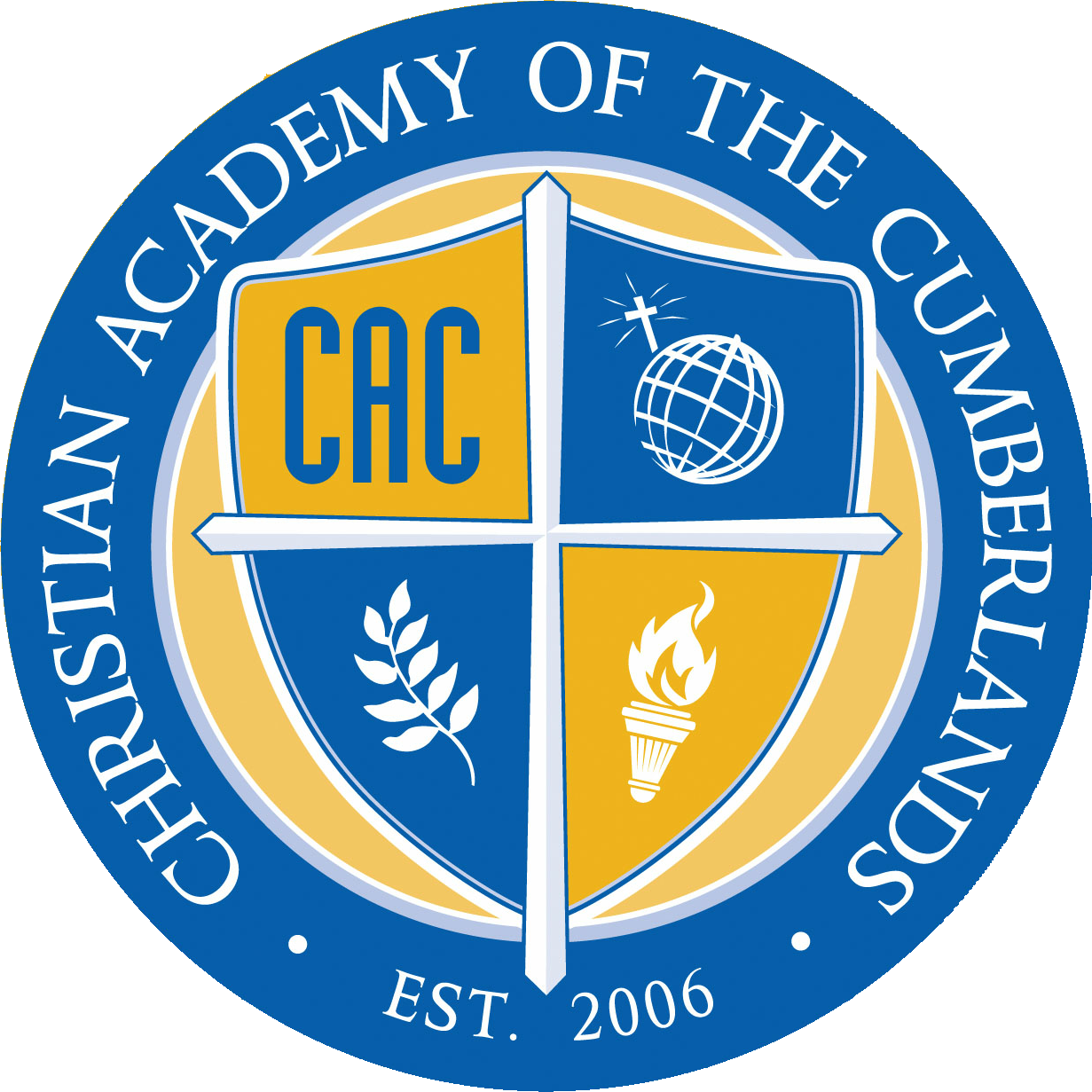 2018SundayMondayTuesdayWednesdayThursdayFridaySaturday1234567EASTEREASTER BREAKCross Country Race SMHS4:00CAC AUCTION6:00891011121314MATH OLYMPICSCONCORD CHRISTIANSPRING PICTURESCross Country Race3rd & 4th to Capital15161718192021Mid 9 WeeksYear Book Money DueProm6:00 – 10:0022232425262728EARTH DAYIOWAMid-term ReportsIOWAIOWAAdministrative Professional DayIOWAIOWAArbor dayPre-School Musical 11:00Variety Show 6:002930